        КАРАР	№ 34                      ПОСТАНОВЛЕНИЕ« 20  » июль 2018 й.                                                            « 20  » июля  2018 г.Об уточнении сведений, содержащихся в Государственном адресном реестре     В соответствии с Федеральными законами от 28 декабря 2013 года № 443-ФЗ «О федеральной информационной адресной системе и о внесении изменений в Федеральный закон «Об общих принципах организации местного самоуправления в Российской Федерации», постановлением Правительства Российской Федерации от 19 ноября 2014 года № 1221 «Об утверждении Правил присвоения, изменения и аннулирования адресов» и в связи с упорядочением адресного реестра сельского поселения Сатыевский сельсовет муниципального района Миякинский район Республики Башкортостан в Федеральной информационной адресной системе адресов,      ПОСТАНОВЛЯЮ:     1. Уточнить сведения, содержащиеся в Государственном адресном реестре согласно приложения 1.    2. Контроль за исполнением настоящего постановления оставляю за собой.Глава сельского поселения                                                             З.М.ГафароваБашkортостан Республикаhы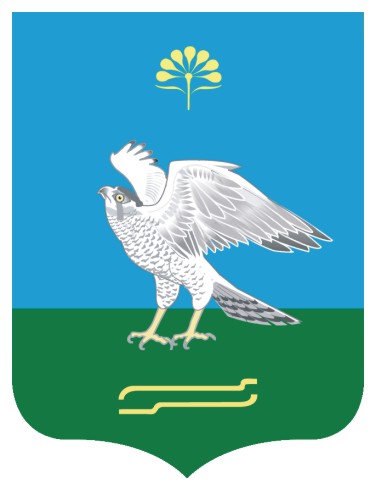 Миeкe районы муниципаль районыныn Сатый ауыл советы ауыл билeмehе хакимиeте 452093, Миeкe районы, Сатый ауылытел./факс 3-17-89Администрация сельского поселения Сатыевский сельсовет муниципального района Миякинский районРеспублики Башкортостан452093, Миякинский район, с. Сатыевотел./факс 3-17-89ОбъектадресацииОбъектадресациистранысубъектаМуниципаль-ного районасельское поселениянаселённого пунктаулицыДома квар-тирыЖилой домРоссийская ФедерацияРеспублика БашкортостанМиякинский районСатыевский сельсоветС.БаязитооУл.Центральная1Жилой домРоссийская ФедерацияРеспублика БашкортостанМиякинский районСатыевский сельсоветС.БаязитооУл.Центральная2Жилой домРоссийская ФедерацияРеспублика БашкортостанМиякинский районСатыевский сельсоветС.БаязитооУл.Центральная3Жилой домРоссийская ФедерацияРеспублика БашкортостанМиякинский районСатыевский сельсоветС.БаязитооУл.Центральная5Жилой домРоссийская ФедерацияРеспублика БашкортостанМиякинский районСатыевский сельсоветС.БаязитооУл.Центральная6Жилой домРоссийская ФедерацияРеспублика БашкортостанМиякинский районСатыевский сельсоветС.БаязитооУл.Центральная7Жилой домРоссийская ФедерацияРеспублика БашкортостанМиякинский районСатыевский сельсоветС.БаязитооУл.Центральная8Жилой домРоссийская ФедерацияРеспублика БашкортостанМиякинский районСатыевский сельсоветС.БаязитооУл.Центральная9Жилой домРоссийская ФедерацияРеспублика БашкортостанМиякинский районСатыевский сельсоветС.БаязитооУл.Центральная10Жилой домРоссийская ФедерацияРеспублика БашкортостанМиякинский районСатыевский сельсоветС.БаязитооУл.Центральная11Жилой домРоссийская ФедерацияРеспублика БашкортостанМиякинский районСатыевский сельсоветС.БаязитооУл.Центральная12Жилой домРоссийская ФедерацияРеспублика БашкортостанМиякинский районСатыевский сельсоветС.БаязитооУл.Центральная13Жилой домРоссийская ФедерацияРеспублика БашкортостанМиякинский районСатыевский сельсоветС.БаязитооУл.Центральная14Жилой домРоссийская ФедерацияРеспублика БашкортостанМиякинский районСатыевский сельсоветС.БаязитооУл.Центральная15Жилой домРоссийская ФедерацияРеспублика БашкортостанМиякинский районСатыевский сельсоветС.БаязитооУл.Центральная17Жилой домРоссийская ФедерацияРеспублика БашкортостанМиякинский районСатыевский сельсоветС.БаязитооУл.Центральная18Жилой домРоссийская ФедерацияРеспублика БашкортостанМиякинский районСатыевский сельсоветС.БаязитооУл.Центральная19Жилой домРоссийская ФедерацияРеспублика БашкортостанМиякинский районСатыевский сельсоветС.БаязитооУл.Центральная20Жилой домРоссийская ФедерацияРеспублика БашкортостанМиякинский районСатыевский сельсоветС.БаязитооУл.Центральная21Жилой домРоссийская ФедерацияРеспублика БашкортостанМиякинский районСатыевский сельсоветС.БаязитооУл.Центральная22Жилой домРоссийская ФедерацияРеспублика БашкортостанМиякинский районСатыевский сельсоветС.БаязитооУл.Центральная23Жилой домРоссийская ФедерацияРеспублика БашкортостанМиякинский районСатыевский сельсоветС.БаязитооУл.Центральная24Жилой домРоссийская ФедерацияРеспублика БашкортостанМиякинский районСатыевский сельсоветС.БаязитооУл.Центральная25Жилой домРоссийская ФедерацияРеспублика БашкортостанМиякинский районСатыевский сельсоветС.БаязитооУл.Центральная26Жилой домРоссийская ФедерацияРеспублика БашкортостанМиякинский районСатыевский сельсоветС.БаязитооУл.Центральная27Жилой домРоссийская ФедерацияРеспублика БашкортостанМиякинский районСатыевский сельсоветС.БаязитооУл.Центральная27АЖилой домРоссийская ФедерацияРеспублика БашкортостанМиякинский районСатыевский сельсоветС.БаязитооУл.Центральная28Жилой домРоссийская ФедерацияРеспублика БашкортостанМиякинский районСатыевский сельсоветС.БаязитооУл.Центральная29Жилой домРоссийская ФедерацияРеспублика БашкортостанМиякинский районСатыевский сельсоветС.БаязитооУл.Центральная31Жилой домРоссийская ФедерацияРеспублика БашкортостанМиякинский районСатыевский сельсоветС.БаязитооУл.Центральная32Жилой домРоссийская ФедерацияРеспублика БашкортостанМиякинский районСатыевский сельсоветС.БаязитооУл.Центральная34Жилой домРоссийская ФедерацияРеспублика БашкортостанМиякинский районСатыевский сельсоветС.БаязитооУл.Центральная36Жилой домРоссийская ФедерацияРеспублика БашкортостанМиякинский районСатыевский сельсоветС.БаязитооУл.Центральная38Жилой домРоссийская ФедерацияРеспублика БашкортостанМиякинский районСатыевский сельсоветС.БаязитооУл.Центральная40Жилой домРоссийская ФедерацияРеспублика БашкортостанМиякинский районСатыевский сельсоветС.БаязитооУл.Центральная42Жилой домРоссийская ФедерацияРеспублика БашкортостанМиякинский районСатыевский сельсоветС.БаязитооУл.Центральная44Жилой домРоссийская ФедерацияРеспублика БашкортостанМиякинский районСатыевский сельсоветС.БаязитооУл.Центральная46Жилой домРоссийская ФедерацияРеспублика БашкортостанМиякинский районСатыевский сельсоветС.БаязитооУл.Центральная48Жилой домРоссийская ФедерацияРеспублика БашкортостанМиякинский районСатыевский сельсоветС.БаязитооУл.Центральная50Жилой домРоссийская ФедерацияРеспублика БашкортостанМиякинский районСатыевский сельсоветС.БаязитооУл.Центральная52Жилой домРоссийская ФедерацияРеспублика БашкортостанМиякинский районСатыевский сельсоветС.БаязитооУл.Центральная54Жилой домРоссийская ФедерацияРеспублика БашкортостанМиякинский районСатыевский сельсоветС.БаязитооУл.Центральная56Жилой домРоссийская ФедерацияРеспублика БашкортостанМиякинский районСатыевский сельсоветС.БаязитооУл.Центральная58Жилой домРоссийская ФедерацияРеспублика БашкортостанМиякинский районСатыевский сельсоветС.БаязитооУл.Центральная60Жилой домРоссийская ФедерацияРеспублика БашкортостанМиякинский районСатыевский сельсоветС.БаязитооУл.Центральная62Жилой домРоссийская ФедерацияРеспублика БашкортостанМиякинский районСатыевский сельсоветС.БаязитооУл.Центральная64Жилой домРоссийская ФедерацияРеспублика БашкортостанМиякинский районСатыевский сельсоветС.БаязитооУл.Центральная66Жилой домРоссийская ФедерациРеспублика БашкортостанМиякинский районСатыевский сельсоветС.БаязитооУл.Центральная68Жилой домРоссийская ФедерацияРеспублика БашкортостанМиякинский районСатыевский сельсоветС.БаязитооУл.Тополиная1Жилой домРоссийская ФедерацияРеспублика БашкортостанМиякинский районСатыевский сельсоветС.БаязитооУл.Тополиная2Жилой домРоссийская ФедерацияРеспублика БашкортостанМиякинский районСатыевский сельсоветС.БаязитооУл.Тополиная3Жилой домРоссийская ФедерацияРеспублика БашкортостанМиякинский районСатыевский сельсоветС.БаязитооУл.Тополиная4Жилой домРоссийская ФедерацияРеспублика БашкортостанМиякинский районСатыевский сельсоветС.БаязитооУл.Тополиная5Жилой домРоссийская ФедерацияРеспублика БашкортостанМиякинский районСатыевский сельсоветС.БаязитооУл.Тополиная6Жилой домРоссийская ФедерацияРеспублика БашкортостанМиякинский районСатыевский сельсоветС.БаязитооУл.Тополиная7Жилой домРоссийская ФедерацияРеспублика БашкортостанМиякинский районСатыевский сельсоветС.БаязитооУл.Тополиная8Жилой домРоссийская ФедерацияРеспублика БашкортостанМиякинский районСатыевский сельсоветС.БаязитооУл.Тополиная9Жилой домРоссийская ФедерацияРеспублика БашкортостанМиякинский районСатыевский сельсоветС.БаязитооУл.Тополиная10Жилой домРоссийская ФедерацияРеспублика БашкортостанМиякинский районСатыевский сельсоветС.БаязитооУл.Тополиная11Жилой домРоссийская ФедерацияРеспублика БашкортостанМиякинский районСатыевский сельсоветС.БаязитооУл.Тополиная12Жилой домРоссийская ФедерацияРеспублика БашкортостанМиякинский районСатыевский сельсоветС.БаязитооУл.Тополиная13Жилой домРоссийская ФедерацияРеспублика БашкортостанМиякинский районСатыевский сельсоветС.БаязитооУл.Тополиная14Жилой домРоссийская ФедерацияРеспублика БашкортостанМиякинский районСатыевский сельсоветС.БаязитооУл.Тополиная16Жилой домРоссийская ФедерацияРеспублика БашкортостанМиякинский районСатыевский сельсоветС.БаязитооУл.Тополиная18Жилой домРоссийская ФедерацияРеспублика БашкортостанМиякинский районСатыевский сельсоветС.БаязитооУл.Парковая1Жилой домРоссийская ФедерацияРеспублика БашкортостанМиякинский районСатыевский сельсоветС.БаязитооУл.Парковая3Жилой домРоссийская ФедерацияРеспублика БашкортостанМиякинский районСатыевский сельсоветС.БаязитооУл.Парковая5Жилой домРоссийская ФедерацияРеспублика БашкортостанМиякинский районСатыевский сельсоветС.БаязитооУл.Парковая7Жилой домРоссийская ФедерацияРеспублика БашкортостанМиякинский районСатыевский сельсоветС.БаязитооУл.Парковая9Жилой домРоссийская ФедерацияРеспублика БашкортостанМиякинский районСатыевский сельсоветС.БаязитооУл.Парковая11Жилой домРоссийская ФедерацияРеспублика БашкортостанМиякинский районСатыевский сельсоветС.БаязитооУл.Победы1Жилой домРоссийская ФедерацияРеспублика БашкортостанМиякинский районСатыевский сельсоветС.БаязитооУл.Победы21Жилой домРоссийская ФедерацияРеспублика БашкортостанМиякинский районСатыевский сельсоветС.БаязитооУл.Победы22Жилой домРоссийская ФедерацияРеспублика БашкортостанМиякинский районСатыевский сельсоветС.БаязитооУл.Победы2аЖилой домРоссийская ФедерацияРеспублика БашкортостанМиякинский районСатыевский сельсоветС.БаязитооУл.Победы3Жилой домРоссийская ФедерацияРеспублика БашкортостанМиякинский районСатыевский сельсоветС.БаязитооУл.Победы4Жилой домРоссийская ФедерацияРеспублика БашкортостанМиякинский районСатыевский сельсоветС.БаязитооУл.Победы5Жилой домРоссийская ФедерацияРеспублика БашкортостанМиякинский районСатыевский сельсоветС.БаязитооУл.Победы6Жилой домРоссийская ФедерацияРеспублика БашкортостанМиякинский районСатыевский сельсоветС.БаязитооУл.Победы7Жилой домРоссийская ФедерацияРеспублика БашкортостанМиякинский районСатыевский сельсоветС.БаязитооУл.Победы8Жилой домРоссийская ФедерацияРеспублика БашкортостанМиякинский районСатыевский сельсоветС.БаязитооУл.Победы9Жилой домРоссийская ФедерацияРеспублика БашкортостанМиякинский районСатыевский сельсоветС.БаязитооУл.Победы10Жилой домРоссийская ФедерацияРеспублика БашкортостанМиякинский районСатыевский сельсоветС.БаязитооУл.Победы11Жилой домРоссийская ФедерацияРеспублика БашкортостанМиякинский районСатыевский сельсоветС.БаязитооУл.Победы12Жилой домРоссийская ФедерацияРеспублика БашкортостанМиякинский районСатыевский сельсоветС.БаязитооУл.Победы13Жилой домРоссийская ФедерацияРеспублика БашкортостанМиякинский районСатыевский сельсоветС.БаязитооУл.Победы14Жилой домРоссийская ФедерацияРеспублика БашкортостанМиякинский районСатыевский сельсоветС.БаязитооУл.Победы15Жилой домРоссийская ФедерацияРеспублика БашкортостанМиякинский районСатыевский сельсоветС.БаязитооУл.Победы16Жилой домРоссийская ФедерацияРеспублика БашкортостанМиякинский районСатыевский сельсоветС.БаязитооУл.Победы17Жилой домРоссийская ФедерацияРеспублика БашкортостанМиякинский районСатыевский сельсоветС.БаязитооУл.Победы181Жилой домРоссийская ФедерацияРеспублика БашкортостанМиякинский районСатыевский сельсоветС.БаязитооУл.Победы182Жилой домРоссийская ФедерацияРеспублика БашкортостанМиякинский районСатыевский сельсоветС.БаязитооУл.Победы19Жилой домРоссийская ФедерацияРеспублика БашкортостанМиякинский районСатыевский сельсоветС.БаязитооУл.Победы20Жилой домРоссийская ФедерацияРеспублика БашкортостанМиякинский районСатыевский сельсоветС.БаязитооУл.Победы21Жилой домРоссийская ФедерацияРеспублика БашкортостанМиякинский районСатыевский сельсоветС.БаязитооУл.Победы22Жилой домРоссийская ФедерацияРеспублика БашкортостанМиякинский районСатыевский сельсоветС.БаязитооУл.Победы23Жилой домРоссийская ФедерацияРеспублика БашкортостанМиякинский районСатыевский сельсоветС.БаязитооУл.Победы24Жилой домРоссийская ФедерацияРеспублика БашкортостанМиякинский районСатыевский сельсоветС.БаязитооУл.Победы25Жилой домРоссийская ФедерацияРеспублика БашкортостанМиякинский районСатыевский сельсоветС.БаязитооУл.Победы26Жилой домРоссийская ФедерацияРеспублика БашкортостанМиякинский районСатыевский сельсоветС.БаязитооУл.Победы28Жилой домРоссийская ФедерацияРеспублика БашкортостанМиякинский районСатыевский сельсоветС.БаязитооУл.Победы30Жилой домРоссийская ФедерацияРеспублика БашкортостанМиякинский районСатыевский сельсоветС.БаязитооУл.Г.Тукая1Жилой домРоссийская ФедерацияРеспублика БашкортостанМиякинский районСатыевский сельсоветС.БаязитооУл.Г.Тукая2Жилой домРоссийская ФедерацияРеспублика БашкортостанМиякинский районСатыевский сельсоветС.БаязитооУл.Г.Тукая3Жилой домРоссийская ФедерацияРеспублика БашкортостанМиякинский районСатыевский сельсоветС.БаязитооУл.Г.Тукая4Жилой домРоссийская ФедерацияРеспублика БашкортостанМиякинский районСатыевский сельсоветС.БаязитооУл.Г.Тукая5Жилой домРоссийская ФедерацияРеспублика БашкортостанМиякинский районСатыевский сельсоветС.БаязитооУл.Г.Тукая6Жилой домРоссийская ФедерацияРеспублика БашкортостанМиякинский районСатыевский сельсоветС.БаязитооУл.Г.Тукая7Жилой домРоссийская ФедерацияРеспублика БашкортостанМиякинский районСатыевский сельсоветС.БаязитооУл.Г.Тукая8Жилой домРоссийская ФедерацияРеспублика БашкортостанМиякинский районСатыевский сельсоветС.БаязитооУл.Г.Тукая9Жилой домРоссийская ФедерацияРеспублика БашкортостанМиякинский районСатыевский сельсоветС.БаязитооУл.Г.Тукая10Жилой домРоссийская ФедерацияРеспублика БашкортостанМиякинский районСатыевский сельсоветС.БаязитооУл.Г.Тукая11Жилой домРоссийская ФедерацияРеспублика БашкортостанМиякинский районСатыевский сельсоветС.БаязитооУл.Г.Тукая13Жилой домРоссийская ФедерацияРеспублика БашкортостанМиякинский районСатыевский сельсоветС.БаязитооУл.Г.Тукая14Жилой домРоссийская ФедерацияРеспублика БашкортостанМиякинский районСатыевский сельсоветС.БаязитооУл.Г.Тукая15Жилой домРоссийская ФедерацияРеспублика БашкортостанМиякинский районСатыевский сельсоветС.БаязитооУл.Г.Тукая16Жилой домРоссийская ФедерацияРеспублика БашкортостанМиякинский районСатыевский сельсоветС.БаязитооУл.Г.Тукая17Жилой домРоссийская ФедерацияРеспублика БашкортостанМиякинский районСатыевский сельсоветС.БаязитооУл.Г.Тукая18Жилой домРоссийская ФедерацияРеспублика БашкортостанМиякинский районСатыевский сельсоветС.БаязитооУл.Г.Тукая20Жилой домРоссийская ФедерацияРеспублика БашкортостанМиякинский районСатыевский сельсоветС.БаязитооУл.Г.Тукая22Жилой домРоссийская ФедерацияРеспублика БашкортостанМиякинский районСатыевский сельсоветС.БаязитооУл.Г.Тукая24Жилой домРоссийская ФедерацияРеспублика БашкортостанМиякинский районСатыевский сельсоветС.БаязитооУл.Г.Тукая26Жилой домРоссийская ФедерацияРеспублика БашкортостанМиякинский районСатыевский сельсоветС.БаязитооУл.Г.Тукая28Жилой домРоссийская ФедерацияРеспублика БашкортостанМиякинский районСатыевский сельсоветС.БаязитооУл.8_Марта1Жилой домРоссийская ФедерацияРеспублика БашкортостанМиякинский районСатыевский сельсоветС.БаязитооУл.8_Марта1/2Жилой домРоссийская ФедерацияРеспублика БашкортостанМиякинский районСатыевский сельсоветС.БаязитооУл.8_Марта2Жилой домРоссийская ФедерацияРеспублика БашкортостанМиякинский районСатыевский сельсоветС.БаязитооУл.8_Марта3Жилой домРоссийская ФедерацияРеспублика БашкортостанМиякинский районСатыевский сельсоветС.БаязитооУл.8_Марта4Жилой домРоссийская ФедерацияРеспублика БашкортостанМиякинский районСатыевский сельсоветС.БаязитооУл.8_Марта5Жилой домРоссийская ФедерацияРеспублика БашкортостанМиякинский районСатыевский сельсоветС.БаязитооУл.8_Марта6Жилой домРоссийская ФедерацияРеспублика БашкортостанМиякинский районСатыевский сельсоветС.БаязитооУл.8_Марта7Жилой домРоссийская ФедерацияРеспублика БашкортостанМиякинский районСатыевский сельсоветС.БаязитооУл.8_Марта8Жилой домРоссийская ФедерацияРеспублика БашкортостанМиякинский районСатыевский сельсоветС.БаязитооУл.8_Марта9Жилой домРоссийская ФедерацияРеспублика БашкортостанМиякинский районСатыевский сельсоветС.БаязитооУл.8_Марта10Жилой домРоссийская ФедерацияРеспублика БашкортостанМиякинский районСатыевский сельсоветС.БаязитооУл.8_Марта11Жилой домРоссийская ФедерацияРеспублика БашкортостанМиякинский районСатыевский сельсоветС.БаязитооУл.8_Марта13Жилой домРоссийская ФедерацияРеспублика БашкортостанМиякинский районСатыевский сельсоветС.БаязитооУл.8_Марта15Жилой домРоссийская ФедерацияРеспублика БашкортостанМиякинский районСатыевский сельсоветС.БаязитооУл.8_Марта17Жилой домРоссийская ФедерацияРеспублика БашкортостанМиякинский районСатыевский сельсоветС.БаязитооУл.М.Гафури1Жилой домРоссийская ФедерацияРеспублика БашкортостанМиякинский районСатыевский сельсоветС.БаязитооУл.М.Гафури2Жилой домРоссийская ФедерацияРеспублика БашкортостанМиякинский районСатыевский сельсоветС.БаязитооУл.М.Гафури3Жилой домРоссийская ФедерацияРеспублика БашкортостанМиякинский районСатыевский сельсоветС.БаязитооУл.М.Гафури4Жилой домРоссийская ФедерацияРеспублика БашкортостанМиякинский районСатыевский сельсоветС.БаязитооУл.М.Гафури5Жилой домРоссийская ФедерацияРеспублика БашкортостанМиякинский районСатыевский сельсоветС.БаязитооУл.М.Гафури6Жилой домРоссийская ФедерацияРеспублика БашкортостанМиякинский районСатыевский сельсоветС.БаязитооУл.М.Гафури7Жилой домРоссийская ФедерацияРеспублика БашкортостанМиякинский районСатыевский сельсоветС.БаязитооУл.М.Гафури8Жилой домРоссийская ФедерацияРеспублика БашкортостанМиякинский районСатыевский сельсоветС.БаязитооУл.М.Гафури9Жилой домРоссийская ФедерацияРеспублика БашкортостанМиякинский районСатыевский сельсоветС.БаязитооУл.М.Гафури10Жилой домРоссийская ФедерацияРеспублика БашкортостанМиякинский районСатыевский сельсоветС.БаязитооУл.М.Гафури11Жилой домРоссийская ФедерацияРеспублика БашкортостанМиякинский районСатыевский сельсоветС.БаязитооУл.М.Гафури12Жилой домРоссийская ФедерацияРеспублика БашкортостанМиякинский районСатыевский сельсоветС.БаязитооУл.М.Гафури13Жилой домРоссийская ФедерацияРеспублика БашкортостанМиякинский районСатыевский сельсоветС.БаязитооУл.М.Гафури14Жилой домРоссийская ФедерацияРеспублика БашкортостанМиякинский районСатыевский сельсоветС.БаязитооУл.М.Гафури15Жилой домРоссийская ФедерацияРеспублика БашкортостанМиякинский районСатыевский сельсоветС.БаязитооУл.М.Гафури16Жилой домРоссийская ФедерацияРеспублика БашкортостанМиякинский районСатыевский сельсоветС.БаязитооУл.М.Гафури17Жилой домРоссийская ФедерацияРеспублика БашкортостанМиякинский районСатыевский сельсоветС.БаязитооУл.М.Гафури18Жилой домРоссийская ФедерацияРеспублика БашкортостанМиякинский районСатыевский сельсоветС.БаязитооУл.М.Гафури19Жилой домРоссийская ФедерацияРеспублика БашкортостанМиякинский районСатыевский сельсоветС.БаязитооУл.М.Гафури21Жилой домРоссийская ФедерацияРеспублика БашкортостанМиякинский районСатыевский сельсоветС.БаязитооУл.М.Гафури23Жилой домРоссийская ФедерацияРеспублика БашкортостанМиякинский районСатыевский сельсоветС.БаязитооУл.М.Гафури24Жилой домРоссийская ФедерацияРеспублика БашкортостанМиякинский районСатыевский сельсоветС.БаязитооУл.Молодежная1Жилой домРоссийская ФедерацияРеспублика БашкортостанМиякинский районСатыевский сельсоветС.БаязитооУл.Молодежная21Жилой домРоссийская ФедерацияРеспублика БашкортостанМиякинский районСатыевский сельсоветС.БаязитооУл.Молодежная22Жилой домРоссийская ФедерацияРеспублика БашкортостанМиякинский районСатыевский сельсоветС.БаязитооУл.Молодежная3Жилой домРоссийская ФедерацияРеспублика БашкортостанМиякинский районСатыевский сельсоветС.БаязитооУл.Молодежная41Жилой домРоссийская ФедерацияРеспублика БашкортостанМиякинский районСатыевский сельсоветС.БаязитооУл.Молодежная42Жилой домРоссийская ФедерацияРеспублика БашкортостанМиякинский районСатыевский сельсоветС.БаязитооУл.Молодежная5Жилой домРоссийская ФедерацияРеспублика БашкортостанМиякинский районСатыевский сельсоветС.БаязитооУл.Молодежная61Жилой домРоссийская ФедерацияРеспублика БашкортостанМиякинский районСатыевский сельсоветС.БаязитооУл.Молодежная62Жилой домРоссийская ФедерацияРеспублика БашкортостанМиякинский районСатыевский сельсоветС.БаязитооУл.Молодежная7Жилой домРоссийская ФедерацияРеспублика БашкортостанМиякинский районСатыевский сельсоветС.БаязитооУл.Молодежная8Жилой домРоссийская ФедерацияРеспублика БашкортостанМиякинский районСатыевский сельсоветС.БаязитооУл.Молодежная9Жилой домРоссийская ФедерацияРеспублика БашкортостанМиякинский районСатыевский сельсоветС.БаязитооУл.Молодежная10Жилой домРоссийская ФедерацияРеспублика БашкортостанМиякинский районСатыевский сельсоветС.БаязитооУл.Молодежная11Жилой домРоссийская ФедерацияРеспублика БашкортостанМиякинский районСатыевский сельсоветС.БаязитооУл.Молодежная13Жилой домРоссийская ФедерацияРеспублика БашкортостанМиякинский районСатыевский сельсоветС.БаязитооУл.Молодежная14Жилой домРоссийская ФедерацияРеспублика БашкортостанМиякинский районСатыевский сельсоветС.БаязитооУл.Молодежная15Жилой домРоссийская ФедерацияРеспублика БашкортостанМиякинский районСатыевский сельсоветС.БаязитооУл.Молодежная16Жилой домРоссийская ФедерацияРеспублика БашкортостанМиякинский районСатыевский сельсоветС.БаязитооУл.Молодежная18Жилой домРоссийская ФедерацияРеспублика БашкортостанМиякинский районСатыевский сельсоветС.БаязитооУл. Лесная 2Жилой домРоссийская ФедерацияРеспублика БашкортостанМиякинский районСатыевский сельсоветС.БаязитооУл. Лесная 4Жилой домРоссийская ФедерацияРеспублика БашкортостанМиякинский районСатыевский сельсоветС.БаязитооУл. Лесная 6Жилой домРоссийская ФедерацияРеспублика БашкортостанМиякинский районСатыевский сельсоветС.БаязитооУл. Лесная 8Жилой домРоссийская ФедерацияРеспублика БашкортостанМиякинский районСатыевский сельсоветС.БаязитооУл. Лесная 10Жилой домРоссийская ФедерацияРеспублика БашкортостанМиякинский районСатыевский сельсоветС.БаязитооУл. Лесная 12Жилой домРоссийская ФедерацияРеспублика БашкортостанМиякинский районСатыевский сельсоветС.БаязитооУл. Лесная 14Жилой домРоссийская ФедерацияРеспублика БашкортостанМиякинский районСатыевский сельсоветС.БаязитооУл. Лесная 18Жилой домРоссийская ФедерацияРеспублика БашкортостанМиякинский районСатыевский сельсоветС.БаязитооУл. Лесная 20Жилой домРоссийская ФедерацияРеспублика БашкортостанМиякинский районСатыевский сельсоветС.БаязитооУл. Лесная 22Жилой домРоссийская ФедерацияРеспублика БашкортостанМиякинский районСатыевский сельсоветС.БаязитооУл. Лесная 24Жилой домРоссийская ФедерацияРеспублика БашкортостанМиякинский районСатыевский сельсоветС.БаязитооУл. Лесная 26Жилой домРоссийская ФедерацияРеспублика БашкортостанМиякинский районСатыевский сельсоветС.БаязитооУл. Лесная 28Жилой домРоссийская ФедерацияРеспублика БашкортостанМиякинский районСатыевский сельсоветС.БаязитооУл. Лесная 30Жилой домРоссийская ФедерацияРеспублика БашкортостанМиякинский районСатыевский сельсоветС.БаязитооУл.Мечетная1Жилой домРоссийская ФедерацияРеспублика БашкортостанМиякинский районСатыевский сельсоветС.БаязитооУл.Мечетная2Жилой домРоссийская ФедерацияРеспублика БашкортостанМиякинский районСатыевский сельсоветС.БаязитооУл.Мечетная3Жилой домРоссийская ФедерацияРеспублика БашкортостанМиякинский районСатыевский сельсоветС.БаязитооУл.Мечетная4Жилой домРоссийская ФедерацияРеспублика БашкортостанМиякинский районСатыевский сельсоветС.БаязитооУл.Мечетная5Жилой домРоссийская ФедерацияРеспублика БашкортостанМиякинский районСатыевский сельсоветС.БаязитооУл.Мечетная6Жилой домРоссийская ФедерацияРеспублика БашкортостанМиякинский районСатыевский сельсоветС.БаязитооУл.Мечетная7Жилой домРоссийская ФедерацияРеспублика БашкортостанМиякинский районСатыевский сельсоветС.БаязитооУл.Мечетная8Жилой домРоссийская ФедерацияРеспублика БашкортостанМиякинский районСатыевский сельсоветС.БаязитооУл.Мечетная9Жилой домРоссийская ФедерацияРеспублика БашкортостанМиякинский районСатыевский сельсоветС.БаязитооУл.Мечетная10Жилой домРоссийская ФедерацияРеспублика БашкортостанМиякинский районСатыевский сельсоветС.БаязитооУл.Мечетная11Жилой домРоссийская ФедерацияРеспублика БашкортостанМиякинский районСатыевский сельсоветС.БаязитооУл.Мечетная12Жилой домРоссийская ФедерацияРеспублика БашкортостанМиякинский районСатыевский сельсоветС.БаязитооУл.Мечетная13Жилой домРоссийская ФедерацияРеспублика БашкортостанМиякинский районСатыевский сельсоветС.БаязитооУл.Мечетная14Жилой домРоссийская ФедерацияРеспублика БашкортостанМиякинский районСатыевский сельсоветС.БаязитооУл.Мечетная15Жилой домРоссийская ФедерацияРеспублика БашкортостанМиякинский районСатыевский сельсоветС.БаязитооУл.Мечетная16Жилой домРоссийская ФедерацияРеспублика БашкортостанМиякинский районСатыевский сельсоветС.БаязитооУл.Мечетная17Жилой домРоссийская ФедерацияРеспублика БашкортостанМиякинский районСатыевский сельсоветС.БаязитооУл.Мечетная18Жилой домРоссийская ФедерацияРеспублика БашкортостанМиякинский районСатыевский сельсоветС.БаязитооУл.Мечетная19Жилой домРоссийская ФедерацияРеспублика БашкортостанМиякинский районСатыевский сельсоветС.БаязитооУл.Мечетная20Жилой домРоссийская ФедерацияРеспублика БашкортостанМиякинский районСатыевский сельсоветС.БаязитооУл.Мечетная21Жилой домРоссийская ФедерацияРеспублика БашкортостанМиякинский районСатыевский сельсоветС.БаязитооУл.Мечетная22Жилой домРоссийская ФедерацияРеспублика БашкортостанМиякинский районСатыевский сельсоветС.БаязитооУл.Мечетная23Жилой домРоссийская ФедерацияРеспублика БашкортостанМиякинский районСатыевский сельсоветС.БаязитооУл.Мечетная24Жилой домРоссийская ФедерацияРеспублика БашкортостанМиякинский районСатыевский сельсоветС.БаязитооУл.Мечетная25Жилой домРоссийская ФедерацияРеспублика БашкортостанМиякинский районСатыевский сельсоветС.БаязитооУл.Мечетная26Жилой домРоссийская ФедерацияРеспублика БашкортостанМиякинский районСатыевский сельсоветС.БаязитооУл.Мечетная27Жилой домРоссийская ФедерацияРеспублика БашкортостанМиякинский районСатыевский сельсоветС.БаязитооУл.Мечетная28Жилой домРоссийская ФедерацияРеспублика БашкортостанМиякинский районСатыевский сельсоветС.БаязитооУл.Мечетная29Жилой домРоссийская ФедерацияРеспублика БашкортостанМиякинский районСатыевский сельсоветС.БаязитооУл.Мечетная30Жилой домРоссийская ФедерацияРеспублика БашкортостанМиякинский районСатыевский сельсоветС.БаязитооУл.Мечетная31Жилой домРоссийская ФедерацияРеспублика БашкортостанМиякинский районСатыевский сельсоветС.БаязитооУл.Мечетная32Жилой домРоссийская ФедерацияРеспублика БашкортостанМиякинский районСатыевский сельсоветС.БаязитооУл.Мечетная33Жилой домРоссийская ФедерацияРеспублика БашкортостанМиякинский районСатыевский сельсоветС.БаязитооУл.Мечетная34Жилой домРоссийская ФедерацияРеспублика БашкортостанМиякинский районСатыевский сельсоветС.БаязитооУл.Мечетная35Жилой домРоссийская ФедерацияРеспублика БашкортостанМиякинский районСатыевский сельсоветС.БаязитооУл.Мечетная36Жилой домРоссийская ФедерацияРеспублика БашкортостанМиякинский районСатыевский сельсоветС.БаязитооУл.Мечетная37Жилой домРоссийская ФедерацияРеспублика БашкортостанМиякинский районСатыевский сельсоветС.БаязитооУл.Мечетная38Жилой домРоссийская ФедерацияРеспублика БашкортостанМиякинский районСатыевский сельсоветС.БаязитооУл.Мечетная39Жилой домРоссийская ФедерацияРеспублика БашкортостанМиякинский районСатыевский сельсоветС.БаязитооУл.Мечетная40Жилой домРоссийская ФедерацияРеспублика БашкортостанМиякинский районСатыевский сельсоветС.БаязитооУл.Мечетная41Жилой домРоссийская ФедерацияРеспублика БашкортостанМиякинский районСатыевский сельсоветС.БаязитооУл.Родниковая1Жилой домРоссийская ФедерацияРеспублика БашкортостанМиякинский районСатыевский сельсоветС.БаязитооУл.Родниковая3Жилой домРоссийская ФедерацияРеспублика БашкортостанМиякинский районСатыевский сельсоветС.БаязитооУл.Родниковая5Жилой домРоссийская ФедерацияРеспублика БашкортостанМиякинский районСатыевский сельсоветС.БаязитооУл.Родниковая7Жилой домРоссийская ФедерацияРеспублика БашкортостанМиякинский районСатыевский сельсоветС.БаязитооУл.Родниковая9Жилой домРоссийская ФедерацияРеспублика БашкортостанМиякинский районСатыевский сельсоветС.БаязитооУл.Родниковая11Жилой домРоссийская ФедерацияРеспублика БашкортостанМиякинский районСатыевский сельсоветС.БаязитооУл.Родниковая13Жилой домРоссийская ФедерацияРеспублика БашкортостанМиякинский районСатыевский сельсоветС.БаязитооУл.Родниковая15Жилой домРоссийская ФедерацияРеспублика БашкортостанМиякинский районСатыевский сельсоветС.БаязитооУл.Родниковая17Жилой домРоссийская ФедерацияРеспублика БашкортостанМиякинский районСатыевский сельсоветС.БаязитооУл.Родниковая19Жилой домРоссийская ФедерацияРеспублика БашкортостанМиякинский районСатыевский сельсоветС.БаязитооУл.Мира1Жилой домРоссийская ФедерацияРеспублика БашкортостанМиякинский районСатыевский сельсоветС.БаязитооУл.Мира2Жилой домРоссийская ФедерацияРеспублика БашкортостанМиякинский районСатыевский сельсоветС.БаязитооУл.Мира3Жилой домРоссийская ФедерацияРеспублика БашкортостанМиякинский районСатыевский сельсоветС.БаязитооУл.Мира4Жилой домРоссийская ФедерацияРеспублика БашкортостанМиякинский районСатыевский сельсоветС.БаязитооУл.Мира51Жилой домРоссийская ФедерацияРеспублика БашкортостанМиякинский районСатыевский сельсоветС.БаязитооУл.Мира52Жилой домРоссийская ФедерацияРеспублика БашкортостанМиякинский районСатыевский сельсоветС.БаязитооУл.Мира6Жилой домРоссийская ФедерацияРеспублика БашкортостанМиякинский районСатыевский сельсоветС.БаязитооУл.Мира7Жилой домРоссийская ФедерацияРеспублика БашкортостанМиякинский районСатыевский сельсоветС.БаязитооУл.Мира8Жилой домРоссийская ФедерацияРеспублика БашкортостанМиякинский районСатыевский сельсоветС.БаязитооУл.Мира9Жилой домРоссийская ФедерацияРеспублика БашкортостанМиякинский районСатыевский сельсоветС.БаязитооУл.Мира10Жилой домРоссийская ФедерацияРеспублика БашкортостанМиякинский районСатыевский сельсоветС.БаязитооУл.Мира11Жилой домРоссийская ФедерацияРеспублика БашкортостанМиякинский районСатыевский сельсоветС.БаязитооУл.Мира12Жилой домРоссийская ФедерацияРеспублика БашкортостанМиякинский районСатыевский сельсоветС.БаязитооУл.Мира13Жилой домРоссийская ФедерацияРеспублика БашкортостанМиякинский районСатыевский сельсоветС.БаязитооУл.Мира15Жилой домРоссийская ФедерацияРеспублика БашкортостанМиякинский районСатыевский сельсоветС.БаязитооУл.Мира16Жилой домРоссийская ФедерацияРеспублика БашкортостанМиякинский районСатыевский сельсоветС.БаязитооУл.Мира17Жилой домРоссийская ФедерацияРеспублика БашкортостанМиякинский районСатыевский сельсоветС.БаязитооУл.Мира18Жилой домРоссийская ФедерацияРеспублика БашкортостанМиякинский районСатыевский сельсоветС.БаязитооУл.Мира19Жилой домРоссийская ФедерацияРеспублика БашкортостанМиякинский районСатыевский сельсоветС.БаязитооУл.Мира20Жилой домРоссийская ФедерацияРеспублика БашкортостанМиякинский районСатыевский сельсоветС.БаязитооУл.Мира21Жилой домРоссийская ФедерацияРеспублика БашкортостанМиякинский районСатыевский сельсоветС.БаязитооУл.Мира22Жилой домРоссийская ФедерацияРеспублика БашкортостанМиякинский районСатыевский сельсоветС.БаязитооУл.Мира22АЖилой домРоссийская ФедерацияРеспублика БашкортостанМиякинский районСатыевский сельсоветС.БаязитооУл.Мира23Жилой домРоссийская ФедерацияРеспублика БашкортостанМиякинский районСатыевский сельсоветС.БаязитооУл.Мира24Жилой домРоссийская ФедерацияРеспублика БашкортостанМиякинский районСатыевский сельсоветС.БаязитооУл.Мира251Жилой домРоссийская ФедерацияРеспублика БашкортостанМиякинский районСатыевский сельсоветС.БаязитооУл.Мира252Жилой домРоссийская ФедерацияРеспублика БашкортостанМиякинский районСатыевский сельсоветС.БаязитооУл.Мира26Жилой домРоссийская ФедерацияРеспублика БашкортостанМиякинский районСатыевский сельсоветС.БаязитооУл.Мира27Жилой домРоссийская ФедерацияРеспублика БашкортостанМиякинский районСатыевский сельсоветС.БаязитооУл.Мира28Жилой домРоссийская ФедерацияРеспублика БашкортостанМиякинский районСатыевский сельсоветС.БаязитооУл.Мира29Жилой домРоссийская ФедерацияРеспублика БашкортостанМиякинский районСатыевский сельсоветС.БаязитооУл.Мира32Жилой домРоссийская ФедерацияРеспублика БашкортостанМиякинский районСатыевский сельсоветС.БаязитооУл.Мира34